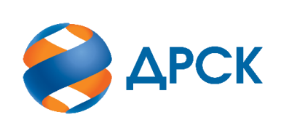 Акционерное Общество«Дальневосточная распределительная сетевая  компания»Протокол № 121/ПРУ -РЗаседания закупочной комиссии по аукциону в электронной форме Кадастровые работы для целей оформления прав землепользования под ТП, ПС, ВЛ 110/35 кВ в Хабаровском крае», Лот № 18301-ПРО-ПРО ДЭК-2020-ДРСКСПОСОБ И ПРЕДМЕТ ЗАКУПКИ: аукцион в электронной форме Кадастровые работы для целей оформления прав землепользования под ТП, ПС, ВЛ 110/35 кВ в Хабаровском крае», Лот № 18301-ПРО-ПРО ДЭК-2020-ДРСК.КОЛИЧЕСТВО ПОДАННЫХ ЗАЯВОК НА УЧАСТИЕ В ЗАКУПКЕ: 3 (три) заявки.ВОПРОСЫ, ВЫНОСИМЫЕ НА РАССМОТРЕНИЕ ЗАКУПОЧНОЙ КОМИССИИ: О рассмотрении результатов оценки заявок УчастниковО признании заявок соответствующими условиям Документации о закупкеРЕШИЛИ:По вопросу № 1:Признать объем полученной информации достаточным для принятия решения.Принять к рассмотрению заявки следующих участников.По вопросу № 2:Признать заявки:соответствующими условиям Документации о закупке и принять их к дальнейшему рассмотрению.Заявки участников допускаются к участию в аукционе с учетом норм п.4.14 Документации о закупке, согласно которому, в случае если Участником представлена заявка, содержащая предложение о поставке товаров иностранного происхождения или предложение о выполнении работ, оказании услуг иностранными лицами, договор с таким Участником (в случае его победы в аукционе) заключается по цене, сниженной на 15% от предложенной им в ходе аукциона цены договора.Исп. Коротаева Т.В.(4162)397-205Благовещенск «24» декабря 2019 №п/пНаименование, адрес и ИНН Участника и/или его идентификационный номерДата и время регистрации заявкиУчастник № 1 19.11.2019 07:23Участник № 2 19.11.2019 09:02Участник № 3 20.11.2019 07:11№ п/пДата и время внесения изменений в заявкуНаименование участника закупкиЦена заявки на участие в закупке, руб. без НДС119.11.2019 07:23Участник № 1 1 500 000,00  219.11.2019 09:02Участник № 2 1 500 000,00  320.11.2019 07:11Участник № 3 1 500 000,00  №Наименование  Участника закупкиНаличие «желательных условий» в Протоколе разногласий по проекту Договора1Участник № 1 нет разногласий2Участник № 2 нет разногласий3Участник № 3 нет разногласийСекретарь комиссии ______________________М.Г. Елисеева